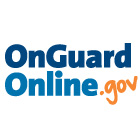 _______________________________________OnGuardOnline Card Sort Screen-by-Screen#1) WELCOMEThanks for be willing to participate in our usability feedback survey!  We greatly appreciate your participation and we thank you in advance for your time.  Your responses will help us organize the content of our online safety website. Find out how on the next page...#2) INSTRUCTIONSYour task is to organize a list of items into groups that make sense to you.On the next screen you'll see the list of items. Grouping them is easy (and maybe a bit of fun):Click on an item from the list on the leftDrag it into the category it most closely matchesRepeat for all of the itemsThis is what it will look like: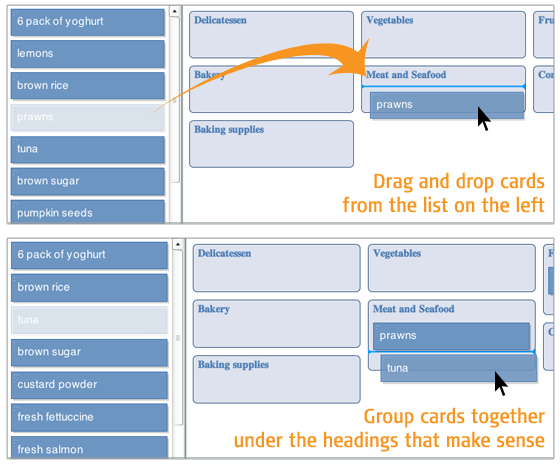 
Remember, there are no wrong answers because we aren’t testing you. We’re just learning from you so we can make our website better and easier to use.  
Easy enough? Time to get started!#3) CARD SORT Categories:Avoid Scams Secure Your Computer Protect Kids Online Be Smart OnlineCards:Common Online ScamsPhishing Online Dating ScamsIdentity TheftMoney Transfer ScamsTax-Related Identity TheftComputer SecurityDisposing of Old ComputersMalwareKids and Socializing OnlineSecuring Your Wireless NetworkTips for Using Public Wi-Fi Networks Laptop SecurityP2P File-Sharing RisksKids and Computer SecurityUnderstanding Mobile AppsOnline AuctionsShopping OnlineInvesting OnlineShopping for High-Speed Internet ServiceBuying Health Products and Services OnlineInternet Phone Service (VoIP)Kids and Mobile PhonesResearching Products OnlineCyberbullyingParental ControlsKids and Virtual WorldsKids PrivacyLaptop Security BookmarkOnline Penny Auctions#4) ALMOST FINISHEDWere there any items that you had trouble sorting because you weren't sure what they were? If so, which ones?   (open text field)#5) THANKSAll done, awesome! Thanks again for your participation. Your feedback is incredibly helpful.You may now close this window or navigate to another web page.